TMARA Board Meeting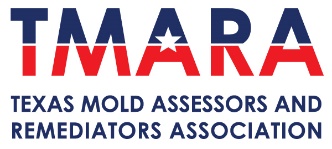 Public Comment FormFirst Name: Last Name: Organization (if applicable): TDLR License Number (if applicable): Agenda Item or Specific Comment: Email Address: Phone Number: Comment: *Any supporting documentation needs to be emailed to Sara Kulzer, TMARA Board Secretary within 24 hours of submitting commit and at least 3 days prior to scheduled meeting for review.